НоменклатураХарактеристика номенклатуры15 дней отсрочки30 дней отсрочкиНоменклатураХарактеристика номенклатуры15 дней отсрочки30 дней отсрочки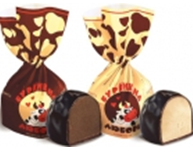 БУРЕНКИНА ЛЮБОВЬ МИКС Помадная конфета с нежной начинкой сливочного вкуса, ароматом ванили + помадная конфета со вкусом шоколадного ириса, корицы.Вес:  5 кг  Срок годности:  6 месяцев6.197.12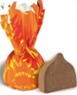 КОСТЕРНеглазированная кремовая конфета, изготовленная из нежной шоколадной массы с добавлением сухого молока.Вес:  3 кг Срок годности:  6 месяцев12.1413.97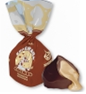 БУРЕНКИНА ЛЮБОВЬ ПРЕМИУМ МИКСКупольная конфета с нежной шоколадной помадой и жидкой начинкой сливочного вкуса.Вес:  5 кг Срок годности: 6 месяцев6,727,73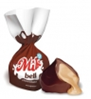 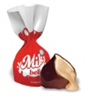 MILK BELL MIXКонфета с нежной помадой и жидкой начинкой сливочного вкуса и Конфета с нежной шоколадной помадой и жидкой начинкой сливочного вкуса.Вес:  5 кг Срок годности:  6 месяцев6,727,73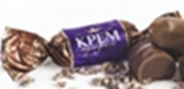 КРЕМ ТРЮФЕЛЬ КАКАОНежнейший трюфельный крем в шоколадной глазури.Вес:  3 кг Срок годности:  6 месяцев10,4211,98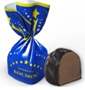 КОСМОСШоколадный крем с насыщенным вкусом алкоголя.Вес:  3 кг Срок годности:  6 месяцев12.1413.97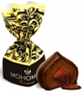 МОНОМАХ ЗОЛОТОЙ ШОКОЛАДНЫЙ ЛИКЕР Нежная кремовая конфета с добавлением спирта и с начинкой из шоколадного ликера.Вес:  5 кг Срок годности:  6 месяцев10,3411,89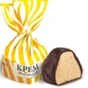 КРЕМ БЕЙЛИЗКонфета из нежного орехового крема со вкусом ликера бейлиза.Вес:  3 кг Срок годности:  6 месяцев6,727,73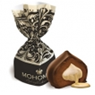 МОНОМАХ СЕРЕБРЯНЫЙ СЛИВОЧНЫЙ ЛИКЕР Нежная кремовая конфета с добавлением спирта и с начинкой из сливочного ликера.Вес:  5 кг Срок годности:  6 м10,3411,89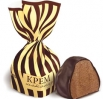 КРЕМ ШОКОЛАДКонфета из нежного шоколадно-орехового крема с нотками апельсина и имбиря.Вес:  3 кг Срок годности:  6 месяцев6,727,73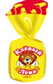 КЛЕВЫЙ ЛЕВАГлазированная конфета, наполненная нежным молочным желе, с начинкой из мягкой карамели. Гированная Вес:  5 кг 
Срок годности: 11 месяцев6,797,81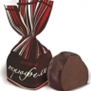 ТРЮФЕЛИ В ШОКОЛАДЕПралине с насыщенным вкусом шоколада.Вес:  3 кг Срок годности:  6 месяцев10,0911,60